الإنتخابات الجامعية                                                                                                                                                      الفترة 2018/2020النتــائج النهــائية لإنتخاب ممثلي الموظفين الإداريين و التقنيينالإنتخابات الجامعية                                                                                                 الفتـــرة  2018/2020المترشحون الفائزون في اقتراع الخميس  26 أكتوبر2017الخاص بممثلي الأساتذة الباحثين الإنتخابات الجامعية                                                                                                 الفترة  2018/2020المترشحون الفائزون في اقتراع الخميس 26 أكتوبر 2017الخاص برؤســـاء الشعـــبجامعــة محمـــــد الخامـــــس بالربـــــــــاط                                                                                                                                Université Mohammed V de  RabatEcole Nationale Supérieure d’Informatique et d’Analyse des systèmes  العليـا للمعلوماتية و تحليل النظم                                                                               ا  المدرسة الوطنية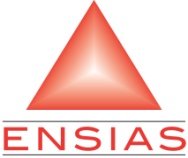 الموظفون الإداريون المرتبون فيسـلاليــم الأجور  من 6 إلى 9الموظفون الإداريون المرتبونفي سلاليم الأجور من 10 فما فوقبنعــاشير الغــاليبعد اللجوء إلى القرعةعــزيــزة بــورزامـــةجامعــة ممـــــد الخامس بالربـــــــــاط                                                                                                                                                   Université Mohammed V   de   RabatEcole Nationale Supérieure d’Informatique et d’Analyse des systèmes                                                                                            العليــا   الوطنية المدرسة   للمعلوماتية و تحليل النظم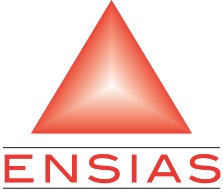 اللجنــــــة العلمـيـــةمجــــلس الجــامعـــةمجــــلس الجــامعـــةمجــــلس الجــامعـــةمجلس المؤسسةمجلس المؤسسةمجلس المؤسسةأساتذة التعليم العاليأساتذة التعليم العالي المساعدونأساتذة مؤهلونأساتذة التعليم العاليأساتذة التعليم العالي المساعدونأساتذة مؤهلونأساتذة التعليم العالي محمــــد الكتـبــيعبد العزيز اكريويلبشــرى العســـريحنــــان البقــــالي عز الدين الحسونيرضــوان شهــاب رشيد أولاد الحاج التهاميعز الدين الحسونيبــــوشرى بـــرادةفــاطمــة أوزيـــدابراهيم عمراني جوطي إدريسيرضــوان شهــابالمصطفـى الزبــاخأميــــــن برقيـــةطــامــو نــــــاصربـوشعيب بونبــاتمحمود نــاصــررشيد أولاد الحاج التهامي مصطفى بلقاسميجامعــة ممـــــد الخامـــــس -  الربـــــــــاط                                                                                                                                                   Université Mohammed V  - de   RabatEcole Nationale Supérieure d’Informatique et d’Analyse des systèmes                                                                                              العــلــــــيا     الوطنية المدرسة   للمعلوماتية و تحليل النظم                رؤســـــــــاء الشعــــــــــــب                رؤســـــــــاء الشعــــــــــــب                رؤســـــــــاء الشعــــــــــــب                رؤســـــــــاء الشعــــــــــــب                رؤســـــــــاء الشعــــــــــــبشعبة اللغـات والتـواصلشعبة Web et Informatique et Mobileشعبــة النظــم المضمنـــةSystèmes embarquésشبكـــة الإتصـــــالالمعلوميــات و المساعدة على إتخــاد القــرارهندســة المنطــاق رضوان فائـــزيعـــلي إيــدريحســان بربيــعــةبــو بكر الركــراكيسعيـــد عشـــابكريم بــاينــة